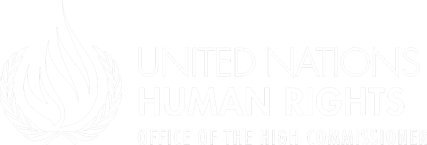 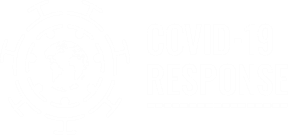 ВАНРЕДНЕ МЕРЕ И КОВИД-19: СМЕРНИЦЕСитуација коју је донела пандемија КОВИД-19 налаже да многе државе широм света предузму изузетне мере да би заштитиле здравље и добробит становништва. Чак и у ванредним околностима, ти кораци треба да се заснивају на владавини права.Ванредна овлашћења треба користити у оквиру параметара утврђених међународним правом људских права, а посебно Међународним пактом о грађанским и политичким правима (МПГПП), који уважава чињеницу да државама могу бити потребна додатна овлашћења да би реаговале на изузетне ситуације. Таква овлашћења треба да буду временски ограничена и да се користе привремено с циљем да се што пре поново успостави редовно стање.Чак и без званичног проглашења ванредног стања, државе могу да усвоје изузетне мере за заштиту јавног здравља којима се могу ограничити одређена људска права. Та ограничења морају да испуњавају захтеве законитости, неопходности и сразмерности и да буду недискриминаторна.Суспензија или дерогирање одређених грађанских и политички права је дозвољено само у специфичним ванредним околностима које „угрожавају опстанак нације“. Морају се донети одређене заштитне одредбе, укључујући поштовање неких основних права која се ни у којим околностима не могу суспендовати.Међународни пакт о економским, социјалним и културним правима не садржи одредбу о одступањима. Обавезе државе у вези са основним садржајем права на храну, здравље, становање, социјалну заштиту, воду и хигијену, образовање и адекватан животни стандард остају на снази чак и у ванредним околностима.ОГРАНИЧЕЊА ЉУДСКИХ ПРАВА КАО ПОСЛЕДИЦА ВАНРЕДНИХ МЕРАНека права, као што су слобода кретања, слобода изражавања или слобода мирног окупљања могу да подлежу ограничењима из јавноздравствених разлога, чак и ако није проглашено ванредно стање. Та ограничења, међутим, морају да испуњавају следеће захтеве:Законитост. Ограничења морају да буду „предвиђена законом“. То значи да ограничење мора да буде садржано у општем националном закону који је на снази у време примене тог ограничења. Закон не сме да буде произвољан или неразуман, и мора да буде јасан и доступан јавности.Неопходност. Ограничење мора да буде неопходно за заштиту једног од дозвољених основа наведених у МПГПП, међу којима је и јавно здравље, и мора да представља одговор на неодложну потребу друштва.Сразмерност. Ограничење мора да буде сразмерно интересу о ком је реч, тј. мора да буде одговарајуће за остварење своје заштитне функције; осим тога, мора да буде најмање интрузивна опција међу опцијама помоћу којих се може остварити жељени резултат.Недискриминација. Ниједно ограничење не сме да дискриминише супротно одредбама међународног права људских права.Сва ограничења треба тумачити стриктно и у корист права у ком је реч. Ниједно ограничење се не сме примењивати произвољно.На властима је обавеза да оправдају ограничења права.ВАНРЕДНО СТАЊЕВанредно стање је посебно уређено правом људских права. Иако је дерогирање или суспензија одређених права дозвољено кад се прогласи ванредно стање, мере којима се суспендују права треба избегавати у случају када се ситуација може адекватно решити успостављањем сразмерних ограничења одређених права на гореописани начин.Ако је потребно одступити од обавеза државе у погледу људских права да би се спречило ширење КОВИД-19, све предузете мере треба да буду сразмерне и ограничене на оно што је стриктно неопходно због захтева које намеће јавноздравствена ситуација. Овај захтев се односи на трајање, географски обухват и материјални основ ванредног стања.Сходно томе, прописи и мере у оквиру ванредног стања треба:да буду стриктно привремени по свом опсегу;да буду што је могуће мање интрузивни да би се остварили утврђени јавноздравствени циљеви;да садрже заштитне одредбе попут одредаба о престанку важења или преиспитивању, да би се обезбедио повратак на примену редовних закона чим ванредне околности престану.Нека права, као што су право на живот, забрана тортуре и начело законитости у кривичном праву, не могу се дерогирати чак ни за време ванредног стања и остају на снази у свим ситуацијама. Судови опште надлежности треба и даље да имају надлежност за поступке због кршења права која се не могу дерогирати.Државе треба да предузму мере да спрече кршење људских права и злоупотребе у вези са ванредним стањем од стране државних и недржавних актера. Наводе о таквим кршењима и злоупотребама треба без одлагања истражити да би се кршење односно злоупотреба зауставили, учиниоци привели правди, а жртвама пружила заштита и делотворна правна средства.Начела законитости и владавине права захтевају да се за време ванредног стања поштују основни захтеви за правично суђење. Само суд може да суди лицу за кривично дело и да га осуди. Мора се поштовати претпоставка невиности.Проглашење ванредног стања на основу епидемије КОВИД-19 не треба користити као основу за нападе на одређене појединце/ке или групе, укључујући мањине. Предузете мере не смеју да укључују забрањену дискриминацију по било ком основу, укључујући расу, боју коже, пол, сексуалну оријентацију и родни идентитет, инвалидитет, језик, вероисповест, политичко или друго уверење, национално или социјално порекло, имовину, рођење или други статус.Државе треба да обезбеде благовремене и делотворне мере да подрже уживање основних економских и социјалних права људи погођених ванредним ограничењима, укључујући подршку за запошљавање и стицање егзистенције, становање, храну, образовање, социјалну заштиту и здравље, да би они могли да се придржавају ванредних мера.Да би проглашење ванредног стања било законито, оно мора бити проглашено јавно и званичним путем. Званично проглашење је неопходно да би се поштовала начела законитости и владавине права. Проглашење мора да буде у складу са одговарајућим уставним одредбама и другим одредбама домаћег права које уређују то проглашење и вршење ванредних овлашћења. Осим тога, државе чланице Међународног пакта о грађанским и политичким правима су обавезне да обавесте генералног секретара УН у складу са чланом 4. став 3. Пакта.Државе морају да информишу становништво на које се ванредно стање односи о тачном материјалном опсегу и територијалном и временском важењу ванредног стања и мера повезаних с њим. О прописима и мерама у вези са ванредним стањем треба брзо саопштити довољно информација на свим званичним језицима државе, као и на што више других језика који се широко користе у земљи, и на приступачан начин тако да шира јавност буде упозната са новим законским правилима и да може да се понаша у складу са њима.Ванредно стање треба да се руководи начелима људских права, укључујући транспарентност. Ванредно стање не треба користити ни у једну другу сврху осим за одговор на јавну потребу ради које је и уведено – у овом случају за реаговање на пандемију КОВИД-19. Не треба га користити за гушење гласова који изражавају неслагање. Транспарентност и право на информисање за време ванредног стања налажу да се штити слобода медија, јер новинарство врши изузетно важну функцију у ванредним околностима.Надзор над вршењем ванредних овлашћења је неопходан да би се афирмисала демократија и владавина права. Ванредне мере, укључујући дерогирање или суспендовање одређених права, треба да подлежу периодичном и независном преиспитивању од стране законодавног тела. Сви прописи донети у ванредном стању треба да буду подвргнути одговарајућој законодавној контроли. Осим тога, треба да постоји и сврсисходна судска контрола изузетних мера или ванредног стања да би се обезбедила њихова усаглашеност са горенаведеним ограничењима.Више смерница о ванредном стању налази се у Општем коментару бр. 29 Комитета за људска права и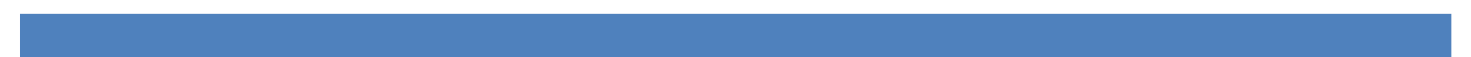 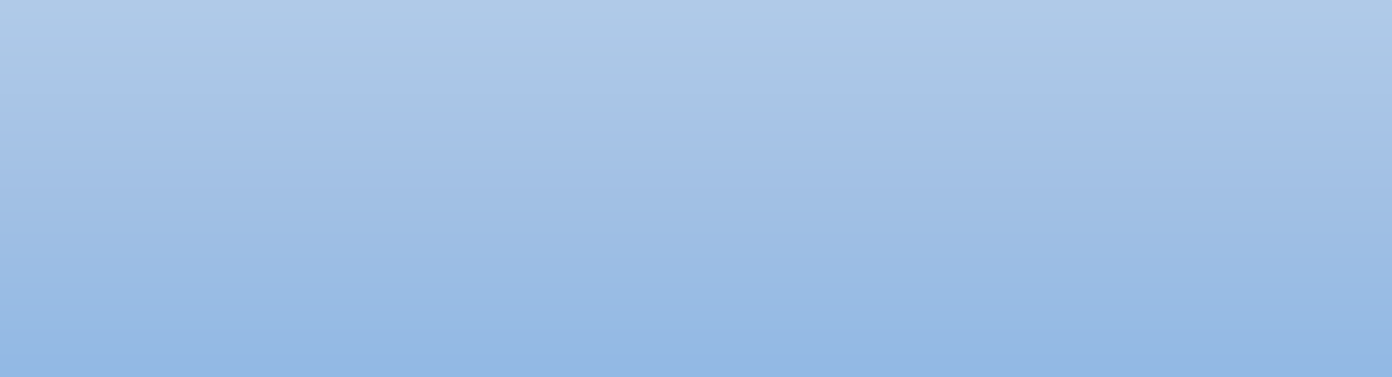 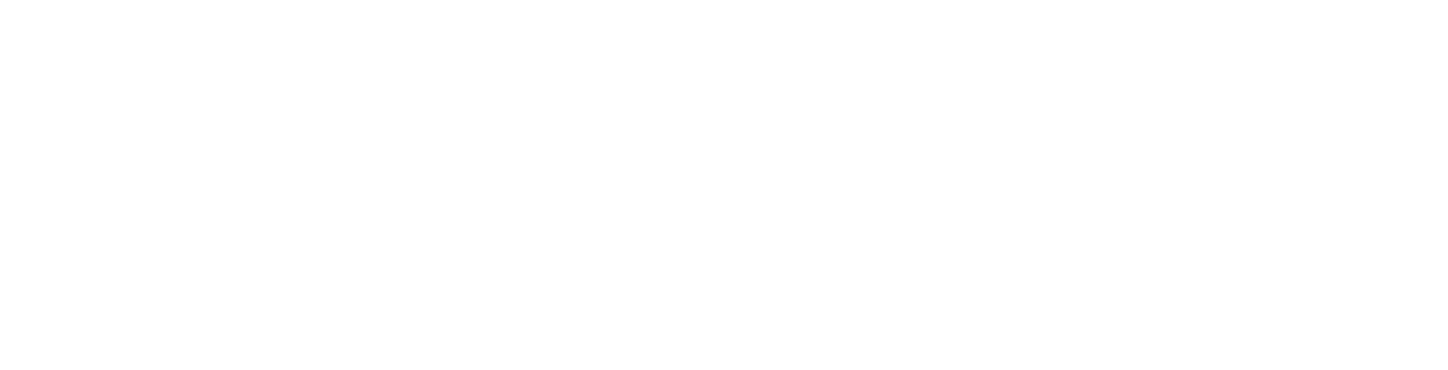 Принципима из Сиракузе о ограничавању и одступању од одредаба Међународног пакта о грађанским и политичким правима.КАЗНЕ ЗА КРШЕЊЕ ВАНРЕДНИХ МЕРАДржаве морају да спроводе све изузетне мере хумано, уз поштовање начела сразмерности приликом изрицања казни за кршење и да обезбеде да се казне не изричу произвољно или дискриминаторно. На пример, особе са инвалидитетом или жртве насиља у породици не треба да буду кажњене ако прекрше ванредне мере у вези са КОВИД-19 да би се заштитиле.Државе треба да лишавају лица слободе само као крајњу меру, у складу са основима који су утврђени законом, и уз одговарајуће процесне гаранције. Лишење слободе мора да буде примерено, неопходно и сразмерно у датим околностима, чак и у ванредном стању.Када процењују да ли је примерено лишити некога слободе, државе треба да обрате посебну пажњу на јавноздравствене импликације претрпаности установа у којима су лица лишена слободе и на посебне ризике по лица лишена слободе који су последица КОВИД-19.Новчане казне треба да буду у складу са тежином учињеног преступа. Приликом одмеравања одговарајућег износа новчане казне, треба узети у обзир личне прилике, укључујући и родно специфичне ефекте. То је од посебног значаја за незапослена лица или лица која не остварују приход због ванредних мера.Мере за регулисање дезинформација о КОВИД-19 треба пажљиво осмислити, јер могу да доведу до цензуре непопуларних или мањинских мишљења. Треба избегавати кривичне казне за преступе у вези са информацијама. Државе треба да примене мање интрузивна средства за борбу против ширења дезинформација, као што су поспешивање независне провере података, едукације и медијске писмености. Неопходно је да владе и интернет компаније саме, као прва инстанца, реагују на проблем дезинформација тако што ће пружати јасне, поуздане информације засноване на чињеницама.Више смерница о праву на слободу и безбедност личности налази се у Општем коментару бр. 35 Комитета за људска права.ОРГАНИ УНУТРАШЊИХ ПОСЛОВА И ВАНРЕДНЕ МЕРЕСлужбеници органа унутрашњих послова могу да употребљавају силу само када је то стриктно неопходно, у мери која је потребна за извршење њихових дужности, и када су се мање штетне мере јасно показале као неделотворне.Операције унутрашњих послова, између осталог и кад се спроводе за време важења изузетних мера или ванредног стања, треба да буду у складу са одговарајућим међународним нормама и стандардима, укључујући Кодекс понашања службеника органа унутрашњих послова, Основна начела употребе силе и ватреног оружја од стране службеника органа унутрашњих послова и Смернице УН о употреби мање смртоносног оружја од стране органа унутрашњих послова са аспекта људских права.Као опште правило, војска не треба да врши функције полиције. Изузетне ситуације, међутим, могу да захтевају да се војска употреби у контексту унутрашњих послова током ограниченог периода и у посебно дефинисаним околностима.Кад год припадници војних снага врше функције органа унутрашњих послова, треба да буду подређени цивилним властима и одговорни у складу са цивилним законима. Они при томе подлежу стандардима који важе за службенике органа унутрашњих послова према међународном праву људских права.Сви наводи о кршењу људских права, укључујући злоупотребу овлашћења, произвољно притварање, и сексуално и родно засновано насиље од стране припадника органа унутрашњих послова и војске морају се делотворно и без одлагања истражити, а учиниоци привести правди. То је посебно важно у светлу широких овлашћења која се за време пандемије КОВИД-19 дају припадницима органа унутрашњих послова и војске у многим областима.Више смерница о употреби силе и понашању службеника органа унутрашњих послова налази се у Кодексу понашања службеника органа унутрашњих послова, Основним начелима употребе силе и ватреног оружја од стране службеника органа унутрашњих послова и Смерницама УН о употреби мање смртоносног оружја од стране органа унутрашњих послова са аспекта људских права.